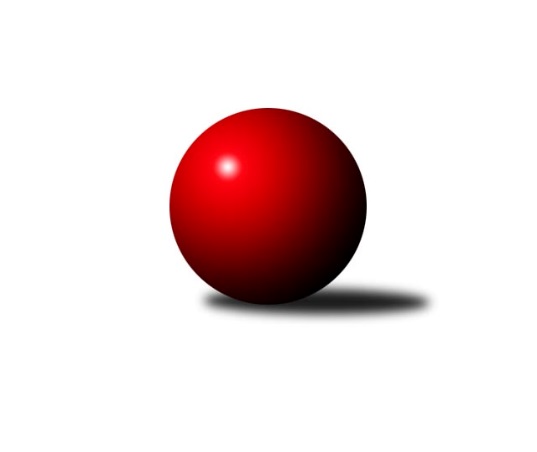 Č.21Ročník 2021/2022	4.3.2022Nejlepšího výkonu v tomto kole: 2728 dosáhlo družstvo: KK Mor.Slávia Brno BJihomoravský KP1 sever 2021/2022Výsledky 21. kolaSouhrnný přehled výsledků:SKK Veverky Brno	- KK Mor.Slávia Brno C	8:0	2642:2446	10.0:2.0	2.3.KK Mor.Slávia Brno B	- SOS Židenice	8:0	2728:2488	10.0:2.0	2.3.SK Brno Žabovřesky 	- TJ Sokol Husovice D	2.5:5.5	2506:2523	6.0:6.0	3.3.KK Slovan Rosice C	- KK Orel Ivančice	3:5	2650:2666	7.0:5.0	3.3.TJ Sokol Brno IV	- KK Mor.Slávia Brno D	6:2	2529:2482	8.0:4.0	4.3.KK Velen Boskovice 	- KS Devítka Brno	8:0	2481:2313	10.5:1.5	4.3.KK Orel Ivančice	- KK Mor.Slávia Brno B	5:3	2606:2597	7.5:4.5	28.2.Tabulka družstev:	1.	TJ Sokol Brno IV	20	17	0	3	110.0 : 50.0 	147.5 : 92.5 	 2547	34	2.	KK Orel Telnice	19	15	0	4	108.5 : 43.5 	148.0 : 80.0 	 2583	30	3.	SK Brno Žabovřesky	20	12	2	6	92.0 : 68.0 	131.5 : 108.5 	 2522	26*	4.	KK Mor.Slávia Brno B	20	11	2	7	96.5 : 63.5 	137.0 : 103.0 	 2574	24	5.	TJ Sokol Husovice D	20	12	0	8	91.5 : 68.5 	127.0 : 113.0 	 2497	24	6.	KK Mor.Slávia Brno D	19	10	0	9	73.5 : 78.5 	107.5 : 120.5 	 2476	20	7.	KK Velen Boskovice	20	8	2	10	84.5 : 75.5 	135.0 : 105.0 	 2448	18	8.	SOS Židenice	18	8	1	9	63.5 : 80.5 	99.5 : 116.5 	 2485	17	9.	KK Orel Ivančice	19	8	1	10	66.0 : 86.0 	102.5 : 125.5 	 2433	17	10.	SKK Veverky Brno	19	8	0	11	72.5 : 79.5 	106.5 : 121.5 	 2438	16	11.	KK Mor.Slávia Brno C	20	5	3	12	52.0 : 108.0 	92.5 : 147.5 	 2409	13	12.	KS Devítka Brno	19	3	2	14	50.0 : 102.0 	88.0 : 140.0 	 2331	8	13.	KK Slovan Rosice C	19	2	1	16	47.5 : 104.5 	89.5 : 138.5 	 2463	5  * Družstvu SK Brno Žabovřesky budou v konečné tabulce odečteny 2 body
Podrobné výsledky kola:	 SKK Veverky Brno	2642	8:0	2446	KK Mor.Slávia Brno C	Jana Pavlů	 	 195 	 236 		431 	 2:0 	 404 	 	190 	 214		Petr Žažo	Miroslav Plachý	 	 214 	 222 		436 	 2:0 	 405 	 	211 	 194		Filip Žažo	Tomáš Rak	 	 214 	 222 		436 	 1:1 	 421 	 	237 	 184		Zdeněk Ondráček	Vladimír Veselý	 	 229 	 225 		454 	 2:0 	 398 	 	195 	 203		Miroslav Oujezdský	Martin Zubatý	 	 199 	 239 		438 	 1:1 	 422 	 	225 	 197		Jiří Hanuš	Petr Večeřa	 	 216 	 231 		447 	 2:0 	 396 	 	207 	 189		Zdeněk Žižlavskýrozhodčí:  Vedoucí družstevNejlepší výkon utkání: 454 - Vladimír Veselý	 KK Mor.Slávia Brno B	2728	8:0	2488	SOS Židenice	Ondřej Němec	 	 246 	 221 		467 	 2:0 	 404 	 	221 	 183		Věra Matevová	Jan Bernatík	 	 216 	 216 		432 	 2:0 	 408 	 	211 	 197		Soňa Lahodová	Veronika Semmler	 	 241 	 220 		461 	 1:1 	 431 	 	207 	 224		Renata Binková	Petr Lang	 	 236 	 234 		470 	 2:0 	 426 	 	196 	 230		Petr Woller	Dalibor Lang	 	 204 	 242 		446 	 2:0 	 373 	 	172 	 201		Ivana Majerová	Ivo Hostinský	 	 222 	 230 		452 	 1:1 	 446 	 	215 	 231		Jiří Krevrozhodčí:  Vedoucí družstevNejlepší výkon utkání: 470 - Petr Lang	 SK Brno Žabovřesky 	2506	2.5:5.5	2523	TJ Sokol Husovice D	Eduard Ostřížek	 	 191 	 212 		403 	 0:2 	 442 	 	217 	 225		Jiří Rauschgold	Oldřich Šikula	 	 222 	 209 		431 	 2:0 	 404 	 	211 	 193		Jan Veselovský	Vladimír Vondráček	 	 205 	 207 		412 	 1:1 	 427 	 	229 	 198		Petr Chovanec	Richard Coufal	 	 213 	 216 		429 	 1:1 	 429 	 	203 	 226		Igor Sedlák	Milan Hepnárek	 	 225 	 210 		435 	 2:0 	 381 	 	192 	 189		Petr Trusina	Petr Kouřil	 	 201 	 195 		396 	 0:2 	 440 	 	232 	 208		Marek Škrabalrozhodčí: Zdeněk KouřilNejlepší výkon utkání: 442 - Jiří Rauschgold	 KK Slovan Rosice C	2650	3:5	2666	KK Orel Ivančice	Pavel Mecerod	 	 240 	 216 		456 	 2:0 	 414 	 	207 	 207		Vojtěch Šmarda	Milan Čech	 	 232 	 207 		439 	 0:2 	 471 	 	241 	 230		Martin Bublák	Petr Vaňura	 	 232 	 205 		437 	 1:1 	 439 	 	224 	 215		Martin Maša	Jan Tichák	 	 198 	 199 		397 	 0:2 	 484 	 	237 	 247		Jan Svoboda	Magda Winterová	 	 250 	 241 		491 	 2:0 	 458 	 	218 	 240		Ondřej Peterka	Alfréd Peřina	 	 216 	 214 		430 	 2:0 	 400 	 	198 	 202		Jaromír Klikarozhodčí: Petr MecerodNejlepší výkon utkání: 491 - Magda Winterová	 TJ Sokol Brno IV	2529	6:2	2482	KK Mor.Slávia Brno D	Marek Rozsíval	 	 219 	 231 		450 	 2:0 	 418 	 	200 	 218		Tereza Nová	Radoslav Rozsíval	 	 217 	 210 		427 	 2:0 	 377 	 	178 	 199		František Kramář	Zdeněk Holoubek	 	 187 	 221 		408 	 1:1 	 403 	 	217 	 186		František Kellner	Radka Rosendorfová	 	 181 	 223 		404 	 1:1 	 424 	 	223 	 201		Radka Šindelářová	Miroslav Vítek	 	 205 	 212 		417 	 0:2 	 474 	 	246 	 228		Roman Janderka	Petr Berka	 	 193 	 230 		423 	 2:0 	 386 	 	181 	 205		Jiří Krausrozhodčí:  Vedoucí družstevNejlepší výkon utkání: 474 - Roman Janderka	 KK Velen Boskovice 	2481	8:0	2313	KS Devítka Brno	Antonín Pitner	 	 208 	 204 		412 	 1.5:0.5 	 405 	 	201 	 204		Jaroslav Sláma	Jana Fialová	 	 201 	 198 		399 	 1:1 	 366 	 	165 	 201		Stanislav Barva	Petr Papoušek	 	 210 	 217 		427 	 2:0 	 420 	 	207 	 213		Oldřich Kopal	František Ševčík	 	 200 	 202 		402 	 2:0 	 382 	 	187 	 195		Jiří Černohlávek	Petr Ševčík	 	 211 	 200 		411 	 2:0 	 348 	 	179 	 169		Lucie Kulendíková	Petr Michálek	 	 208 	 222 		430 	 2:0 	 392 	 	198 	 194		Jaroslav Sedlářrozhodčí: Pavel ŠevčíkNejlepší výkon utkání: 430 - Petr Michálek	 KK Orel Ivančice	2606	5:3	2597	KK Mor.Slávia Brno B	Martin Bublák	 	 234 	 229 		463 	 2:0 	 440 	 	228 	 212		Ondřej Němec	Adam Eliáš	 	 183 	 206 		389 	 0.5:1.5 	 427 	 	221 	 206		Jan Bernatík	Martin Maša	 	 220 	 218 		438 	 1:1 	 449 	 	236 	 213		Ivo Hostinský	Vojtěch Šmarda	 	 231 	 230 		461 	 2:0 	 416 	 	220 	 196		Petr Lang	Jan Svoboda	 	 208 	 235 		443 	 1:1 	 433 	 	215 	 218		Veronika Semmler	Ondřej Peterka	 	 199 	 213 		412 	 1:1 	 432 	 	225 	 207		Dalibor Langrozhodčí: František ZemekNejlepší výkon utkání: 463 - Martin BublákPořadí jednotlivců:	jméno hráče	družstvo	celkem	plné	dorážka	chyby	poměr kuž.	Maximum	1.	Marek Rozsíval 	TJ Sokol Brno IV	460.86	306.2	154.6	2.2	9/9	(515)	2.	Ondřej Němec 	KK Mor.Slávia Brno B	456.38	302.5	153.9	3.0	6/7	(500)	3.	Roman Janderka 	KK Mor.Slávia Brno D	445.93	303.5	142.4	4.8	6/8	(484)	4.	Ivo Hostinský 	KK Mor.Slávia Brno B	439.13	302.8	136.3	4.7	7/7	(483)	5.	Oldřich Kopal 	KS Devítka Brno	439.09	300.7	138.4	4.6	7/7	(498)	6.	Tomáš Rak 	SKK Veverky Brno	438.72	299.4	139.3	4.3	6/8	(485)	7.	Miroslav Vítek 	TJ Sokol Brno IV	438.19	294.8	143.4	5.3	9/9	(484)	8.	Jiří Dvořák 	KK Orel Telnice	437.64	294.9	142.8	3.2	8/8	(480)	9.	Jiří Krev 	SOS Židenice	436.88	301.4	135.5	4.2	6/7	(466)	10.	Richard Coufal 	SK Brno Žabovřesky 	436.70	300.0	136.7	4.2	8/8	(503)	11.	Magda Winterová 	KK Slovan Rosice C	436.07	295.6	140.4	5.7	7/8	(491)	12.	Oldřich Šikula 	SK Brno Žabovřesky 	435.86	298.9	137.0	6.0	8/8	(481)	13.	Pavel Dvořák 	KK Orel Telnice	435.55	294.3	141.2	4.6	7/8	(475)	14.	Martin Zubatý 	SKK Veverky Brno	435.04	303.1	131.9	6.4	7/8	(462)	15.	Petr Večeřa 	SKK Veverky Brno	433.23	286.2	147.1	3.8	8/8	(481)	16.	Jan Svoboda 	KK Orel Ivančice	432.77	296.0	136.8	4.4	7/8	(485)	17.	Soňa Lahodová 	SOS Židenice	431.97	293.0	139.0	4.6	7/7	(461)	18.	Josef Král 	KK Orel Telnice	431.82	298.5	133.3	3.7	7/8	(455)	19.	Jiří Šimeček 	KK Orel Telnice	431.70	294.4	137.3	4.3	8/8	(460)	20.	Dalibor Lang 	KK Mor.Slávia Brno B	431.27	294.6	136.6	6.9	7/7	(473)	21.	František Ševčík 	KK Velen Boskovice 	428.95	296.3	132.7	7.1	8/8	(471)	22.	Milan Mikáč 	KK Orel Telnice	427.75	290.5	137.3	5.4	8/8	(482)	23.	Pavel Mecerod 	KK Slovan Rosice C	426.69	301.3	125.4	6.3	6/8	(456)	24.	Veronika Semmler 	KK Mor.Slávia Brno B	426.61	291.7	134.9	5.9	7/7	(485)	25.	Lukáš Chadim 	TJ Sokol Brno IV	426.34	294.3	132.0	6.0	8/9	(454)	26.	Radim Kozumplík 	TJ Sokol Husovice D	425.46	287.7	137.7	6.1	5/7	(481)	27.	Ladislav Majer 	SOS Židenice	424.68	286.0	138.7	4.7	5/7	(477)	28.	Petr Papoušek 	KK Velen Boskovice 	423.71	288.8	134.9	6.9	7/8	(463)	29.	Igor Sedlák 	TJ Sokol Husovice D	423.69	295.7	128.0	6.4	6/7	(462)	30.	Kamil Ondroušek 	KK Slovan Rosice C	423.56	289.2	134.4	6.7	8/8	(471)	31.	František Kramář 	KK Mor.Slávia Brno D	423.32	291.4	131.9	6.7	7/8	(473)	32.	Jiří Rauschgold 	TJ Sokol Husovice D	422.71	293.6	129.1	6.4	7/7	(501)	33.	Petr Lang 	KK Mor.Slávia Brno B	420.97	298.1	122.9	8.0	7/7	(470)	34.	Alfréd Peřina 	KK Slovan Rosice C	420.50	286.2	134.3	5.8	7/8	(451)	35.	Petr Woller 	SOS Židenice	419.46	284.4	135.1	4.3	7/7	(448)	36.	Jana Fialová 	KK Velen Boskovice 	418.30	294.1	124.2	8.5	7/8	(447)	37.	Jan Veselovský 	TJ Sokol Husovice D	417.24	289.1	128.2	8.5	6/7	(468)	38.	Vladimír Vondráček 	SK Brno Žabovřesky 	416.96	287.9	129.1	6.2	8/8	(437)	39.	Milan Hepnárek 	SK Brno Žabovřesky 	416.61	287.1	129.5	6.8	8/8	(464)	40.	Antonín Pitner 	KK Velen Boskovice 	416.09	288.5	127.6	6.2	7/8	(467)	41.	Radoslav Rozsíval 	TJ Sokol Brno IV	415.12	292.2	122.9	6.4	9/9	(456)	42.	Petr Žažo 	KK Mor.Slávia Brno C	413.73	290.8	122.9	6.7	9/9	(475)	43.	Tereza Nová 	KK Mor.Slávia Brno D	413.30	293.2	120.1	7.5	8/8	(473)	44.	Zdeněk Holoubek 	TJ Sokol Brno IV	412.69	284.5	128.2	8.3	6/9	(442)	45.	Radka Šindelářová 	KK Mor.Slávia Brno D	411.70	283.9	127.8	6.8	8/8	(461)	46.	Jan Bernatík 	KK Mor.Slávia Brno B	411.55	289.3	122.2	9.0	7/7	(454)	47.	Petr Chovanec 	TJ Sokol Husovice D	411.31	289.1	122.2	7.2	6/7	(435)	48.	Jiří Černohlávek 	KS Devítka Brno	410.91	289.8	121.1	7.6	5/7	(470)	49.	Petr Ševčík 	KK Velen Boskovice 	410.25	286.6	123.6	7.1	6/8	(449)	50.	Pavel Suchan 	SOS Židenice	410.12	290.0	120.2	7.1	5/7	(459)	51.	Petr Kouřil 	SK Brno Žabovřesky 	410.06	289.4	120.7	5.4	8/8	(449)	52.	Jaroslav Sláma 	KS Devítka Brno	408.49	288.1	120.3	9.0	5/7	(449)	53.	Filip Žažo 	KK Mor.Slávia Brno C	408.46	286.6	121.8	8.4	9/9	(447)	54.	Petr Trusina 	TJ Sokol Husovice D	408.30	289.5	118.8	7.8	7/7	(482)	55.	Eduard Ostřížek 	SK Brno Žabovřesky 	406.92	280.6	126.3	7.9	8/8	(451)	56.	Miroslav Oujezdský 	KK Mor.Slávia Brno C	406.16	289.9	116.2	10.6	9/9	(463)	57.	Vojtěch Šmarda 	KK Orel Ivančice	405.97	283.6	122.3	8.0	6/8	(461)	58.	Jaroslav Sedlář 	KS Devítka Brno	405.09	285.2	119.9	7.6	7/7	(467)	59.	Petr Vaňura 	KK Slovan Rosice C	402.43	282.5	120.0	9.0	7/8	(439)	60.	Věra Matevová 	SOS Židenice	397.84	282.2	115.7	10.3	7/7	(436)	61.	Zdeněk Žižlavský 	KK Mor.Slávia Brno C	396.87	278.7	118.1	9.3	9/9	(450)	62.	Ondřej Peterka 	KK Orel Ivančice	396.09	280.8	115.3	9.8	7/8	(458)	63.	Jana Pavlů 	SKK Veverky Brno	395.30	283.7	111.6	11.0	6/8	(457)	64.	Alena Bružová 	KK Slovan Rosice C	393.84	283.4	110.4	10.7	7/8	(453)	65.	Ivana Majerová 	SOS Židenice	393.67	285.9	107.8	12.2	5/7	(454)	66.	Jaromír Klika 	KK Orel Ivančice	391.80	279.0	112.8	9.8	8/8	(452)	67.	Adam Eliáš 	KK Orel Ivančice	390.08	279.5	110.6	9.9	6/8	(414)	68.	Petr Kremláček 	KK Orel Ivančice	389.07	274.6	114.5	9.5	6/8	(430)	69.	Zdeněk Ondráček 	KK Mor.Slávia Brno C	386.04	279.5	106.5	12.9	9/9	(439)	70.	Stanislav Barva 	KS Devítka Brno	383.60	268.6	115.0	8.8	6/7	(439)	71.	Josef Polák 	KK Mor.Slávia Brno C	380.56	276.5	104.1	13.5	6/9	(422)	72.	Radka Rosendorfová 	TJ Sokol Brno IV	377.00	262.7	114.3	10.3	6/9	(409)	73.	Lucie Kulendíková 	KS Devítka Brno	360.88	261.0	99.9	14.1	5/7	(409)		Jiří Bělohlávek 	KK Mor.Slávia Brno D	455.00	308.5	146.5	4.5	1/8	(458)		Marek Škrabal 	TJ Sokol Husovice D	449.31	305.0	144.3	4.8	4/7	(529)		Martin Maša 	KK Orel Ivančice	444.60	300.4	144.3	5.3	5/8	(501)		Tomáš Peřina 	TJ Sokol Husovice D	444.00	301.5	142.5	3.6	4/7	(504)		Petr Vyhnalík 	KK Slovan Rosice C	442.00	292.0	150.0	7.0	2/8	(449)		Martin Bublák 	KK Orel Ivančice	442.00	294.2	147.8	2.7	4/8	(488)		František Hrazdíra 	KK Orel Telnice	435.20	295.4	139.8	3.2	5/8	(505)		Cyril Vaško 	KS Devítka Brno	431.73	286.1	145.7	8.5	3/7	(459)		Jaromíra Čáslavská 	SKK Veverky Brno	427.40	298.4	129.0	5.4	1/8	(441)		Michaela Šimková 	KK Mor.Slávia Brno D	427.16	292.1	135.1	6.0	4/8	(466)		Mirek Mikáč 	KK Orel Telnice	427.06	290.6	136.4	5.7	5/8	(482)		Jiří Hanuš 	KK Mor.Slávia Brno C	425.50	301.9	123.7	6.8	5/9	(470)		Miroslav Plachý 	SKK Veverky Brno	423.75	290.3	133.5	8.3	3/8	(437)		Petr Berka 	TJ Sokol Brno IV	423.14	298.8	124.3	8.8	5/9	(462)		Zdenek Pokorný 	KK Orel Telnice	422.42	287.9	134.5	4.7	4/8	(460)		František Kellner 	KK Mor.Slávia Brno D	420.83	287.7	133.2	4.7	3/8	(468)		Petr Michálek 	KK Velen Boskovice 	419.57	290.9	128.7	6.1	5/8	(447)		Vladimír Veselý 	SKK Veverky Brno	418.23	296.2	122.1	7.2	5/8	(454)		Marika Celbrová 	KK Mor.Slávia Brno C	418.00	289.5	128.5	6.8	2/9	(437)		Jaroslav Komárek 	TJ Sokol Brno IV	417.50	294.3	123.3	6.8	2/9	(427)		Robert Pacal 	TJ Sokol Husovice D	416.83	297.8	119.0	7.3	2/7	(453)		Petra Rejchrtová 	KK Mor.Slávia Brno D	415.83	283.5	132.3	8.3	3/8	(439)		Karel Gabrhel 	TJ Sokol Husovice D	414.00	297.0	117.0	12.5	2/7	(452)		Markéta Hrdličková 	KK Slovan Rosice C	413.00	290.0	123.0	8.0	1/8	(413)		Lukáš Lehocký 	TJ Sokol Husovice D	412.89	284.7	128.2	7.8	3/7	(447)		Štěpán Maša 	KK Orel Ivančice	412.00	284.3	127.8	9.5	4/8	(459)		Zdeněk Mrkvica 	KK Orel Ivančice	412.00	288.0	124.0	4.5	2/8	(413)		Jiří Kisling 	KK Mor.Slávia Brno D	411.67	291.6	120.0	8.6	3/8	(445)		Milan Čech 	KK Slovan Rosice C	411.20	286.1	125.1	6.1	5/8	(439)		Zdeněk Kouřil 	SK Brno Žabovřesky 	411.00	289.0	122.0	10.5	2/8	(431)		Rudolf Zouhar 	TJ Sokol Brno IV	409.67	285.2	124.5	7.5	3/9	(442)		Josef Tesař 	KK Slovan Rosice C	407.00	277.0	130.0	11.0	1/8	(407)		Petr Juránek 	KS Devítka Brno	405.75	284.8	120.9	7.9	4/7	(424)		Martin Večerka 	KK Mor.Slávia Brno D	403.50	277.8	125.8	8.5	2/8	(418)		Radim Švihálek 	KK Slovan Rosice C	402.00	280.0	122.0	10.0	1/8	(402)		Adam Šoltés 	KK Slovan Rosice C	394.00	271.0	123.0	9.0	1/8	(394)		Ivo Mareček 	KK Velen Boskovice 	393.38	276.1	117.3	11.3	4/8	(430)		František Uher 	SKK Veverky Brno	393.00	280.7	112.3	12.0	3/8	(418)		Renata Binková 	SOS Židenice	390.31	277.3	113.0	11.1	4/7	(436)		Vladimír Malý 	KK Slovan Rosice C	388.11	277.3	110.8	12.0	3/8	(407)		Jiří Kraus 	KK Mor.Slávia Brno D	386.00	271.0	115.0	12.0	1/8	(386)		Libuše Janková 	TJ Sokol Brno IV	386.00	273.0	113.0	9.0	1/9	(386)		Jan Pípal 	KK Orel Ivančice	386.00	275.5	110.5	11.8	2/8	(418)		Radek Stříž 	KK Velen Boskovice 	385.50	270.3	115.3	10.3	1/8	(413)		Lenka Indrová 	KK Mor.Slávia Brno C	382.67	274.3	108.3	9.3	1/9	(420)		Milan Kučera 	KK Mor.Slávia Brno B	380.50	265.5	115.0	9.0	2/7	(391)		Lubomír Böhm 	SKK Veverky Brno	379.50	271.4	108.1	9.8	4/8	(403)		Jaromír Zukal 	KK Velen Boskovice 	378.38	267.3	111.1	13.0	4/8	(405)		Martin Doležal 	SKK Veverky Brno	369.75	266.0	103.8	13.3	4/8	(402)		Štěpán Kalas 	KK Mor.Slávia Brno D	369.60	265.2	104.4	14.6	5/8	(402)		Jan Tichák 	KK Slovan Rosice C	368.71	274.0	94.7	13.4	5/8	(426)		Jiří Martínek 	KS Devítka Brno	366.50	257.0	109.5	13.0	2/7	(430)		Alois Látal 	KK Velen Boskovice 	366.50	269.5	97.0	13.8	2/8	(390)		Ondřej Šipl 	KK Orel Ivančice	365.33	269.0	96.3	15.3	3/8	(377)		Radek Hnilička 	SKK Veverky Brno	363.70	261.2	102.5	13.5	5/8	(419)		Josef Němeček 	KK Mor.Slávia Brno C	356.00	267.0	89.0	15.0	1/9	(356)		Milan Sklenák 	KK Mor.Slávia Brno D	351.00	241.0	110.0	11.0	1/8	(351)		David Raška 	SKK Veverky Brno	340.00	262.0	78.0	20.0	1/8	(340)		Martin Staněk 	KS Devítka Brno	329.00	267.0	62.0	23.0	1/7	(329)		Karel Krajina 	SKK Veverky Brno	294.00	224.0	70.0	26.0	1/8	(294)		Vítězslav Kopal 	KS Devítka Brno	273.00	212.0	61.0	27.0	1/7	(273)Sportovně technické informace:Starty náhradníků:registrační číslo	jméno a příjmení 	datum startu 	družstvo	číslo startu
Hráči dopsaní na soupisku:registrační číslo	jméno a příjmení 	datum startu 	družstvo	Program dalšího kola:22. kolo9.3.2022	st	18:00	KK Mor.Slávia Brno C - KK Orel Telnice	9.3.2022	st	19:00	KS Devítka Brno - TJ Sokol Brno IV	11.3.2022	pá	17:00	KK Velen Boskovice  - SOS Židenice	11.3.2022	pá	17:30	KK Mor.Slávia Brno D - KK Slovan Rosice C	11.3.2022	pá	18:00	TJ Sokol Husovice D - SKK Veverky Brno	11.3.2022	pá	18:00	KK Orel Ivančice - SK Brno Žabovřesky 				-- volný los -- - KK Mor.Slávia Brno B	Nejlepší šestka kola - absolutněNejlepší šestka kola - absolutněNejlepší šestka kola - absolutněNejlepší šestka kola - absolutněNejlepší šestka kola - dle průměru kuželenNejlepší šestka kola - dle průměru kuželenNejlepší šestka kola - dle průměru kuželenNejlepší šestka kola - dle průměru kuželenNejlepší šestka kola - dle průměru kuželenPočetJménoNázev týmuVýkonPočetJménoNázev týmuPrůměr (%)Výkon3xMagda WinterováRosice C4913xMagda WinterováRosice C115.724913xJan SvobodaIvančice4842xRoman JanderkaMS Brno D114.394742xRoman JanderkaMS Brno D4743xJan SvobodaIvančice114.074843xMartin BublákIvančice4713xMartin BublákIvančice1114713xPetr LangMS Brno B4701xPetr LangMS Brno B110.14707xOndřej NěmecMS Brno B4677xOndřej NěmecMS Brno B109.4467